APPLICATION FOR PARTICIPATIONPROFICIENCY TESTING № PTS 23/01*All tests will be carried out according to the last valid versions of the pointed standards!Note: The product and the parameters are under the scope of accreditation of PT Provider PTS Bulgaria at PTS Bulgaria Ltd.Contacts:1. Information about the applicantName of the laboratory:Certificate of accreditation:(optional)Manager:Contact person:Telephone:E-mail:2. Information about the participationTest subjectCode of the standardTested parametersParticipationParticipationNumber of participations(samples)Test subjectCode of the standardTested parametersYESNONumber of participations(samples)Hardened concrete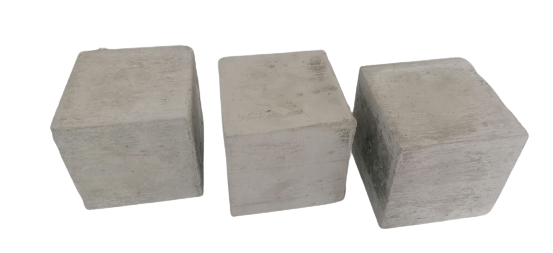 *EN 12390-3Compressive strengthHardened concrete*EN 12390-7Density3. Information about the obtaining of the subjects of testing Address:4. Invoice dataName of the organization:Tax Identification Number (TIN):Value Added Tax (VAT) Number:Tax address (The address where the organization is registered):Person in charge: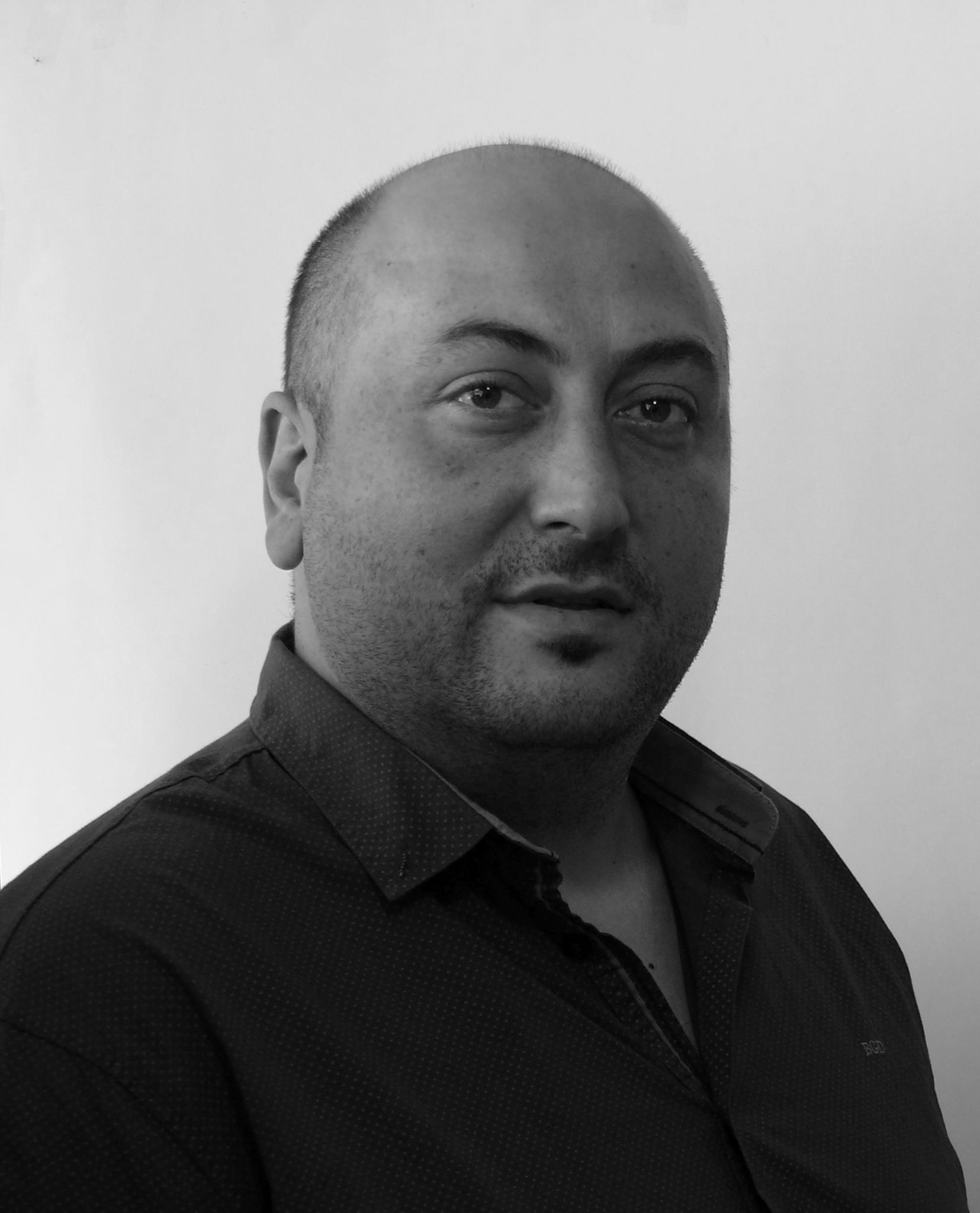 Eng. Valentin BelovskiManager ofРТ Provider PTS Bulgaria at PTS Bulgaria LTDEng. Valentin BelovskiManager ofРТ Provider PTS Bulgaria at PTS Bulgaria LTD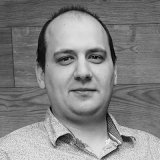 Eng. Atanas AtanasovQuality manager ofРТ Provider PTS Bulgaria at PTS Bulgaria LTDEng. Atanas AtanasovQuality manager ofРТ Provider PTS Bulgaria at PTS Bulgaria LTD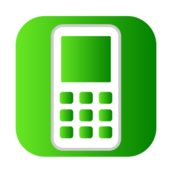 +359 89 7503980+359 88 4027975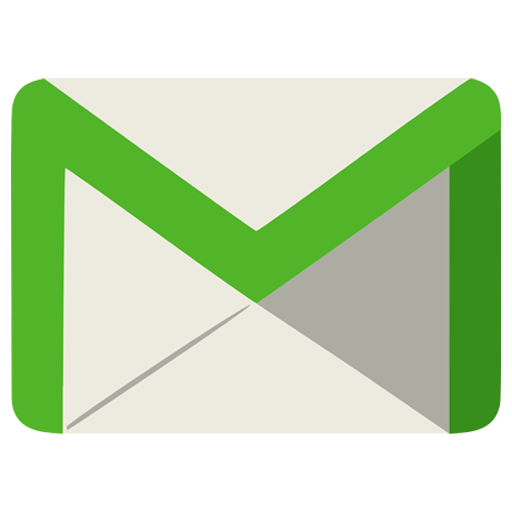 ptsolutionsbg@gmail.comoffice@ptsbg.euptsolutionsbg@gmail.comoffice@ptsbg.euDateName, Surname